NAME OF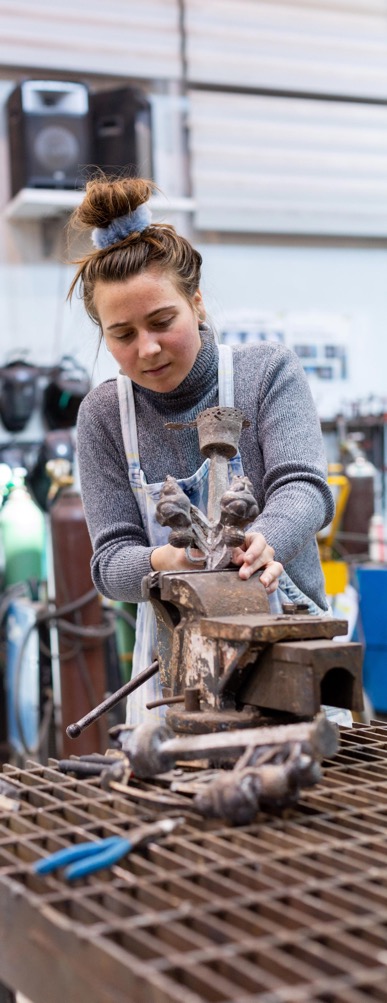 EVENTWED.DEC. 255-7 P.M.Cavanaugh Hall CE 305eventbrite url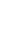 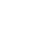 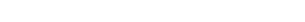 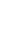 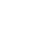 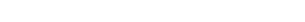 Paragraph about event. Sed ut perspiciatis unde omnis iste natus error sitvoluptatem accusantium doloremque laudantium, totam rem aperiam, eaque ipsa quae ab illo inventoreveritatis et quasi architecto beatae vitae dicta suntexplicabo. Nemo enim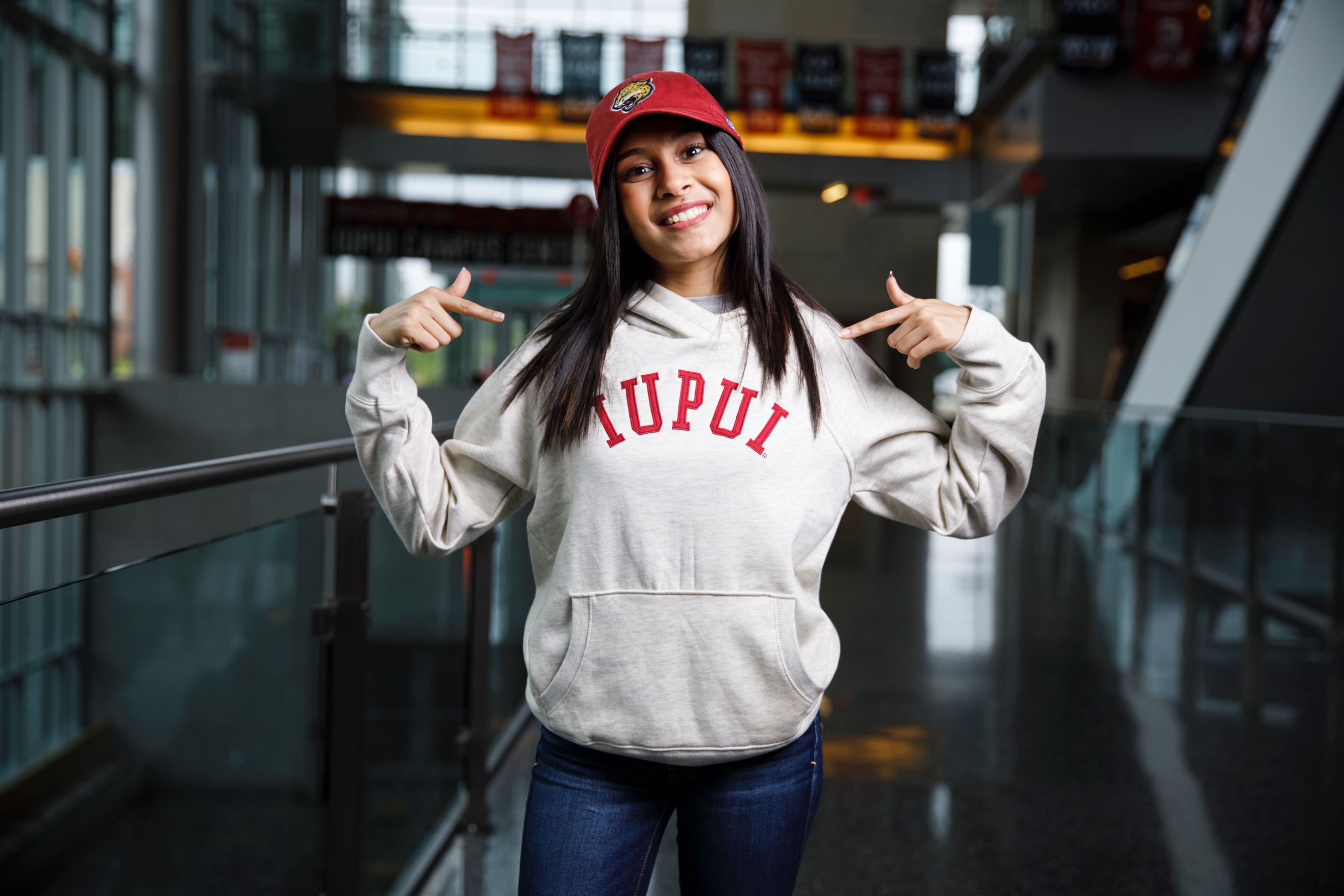 NAME OF EVENTWED.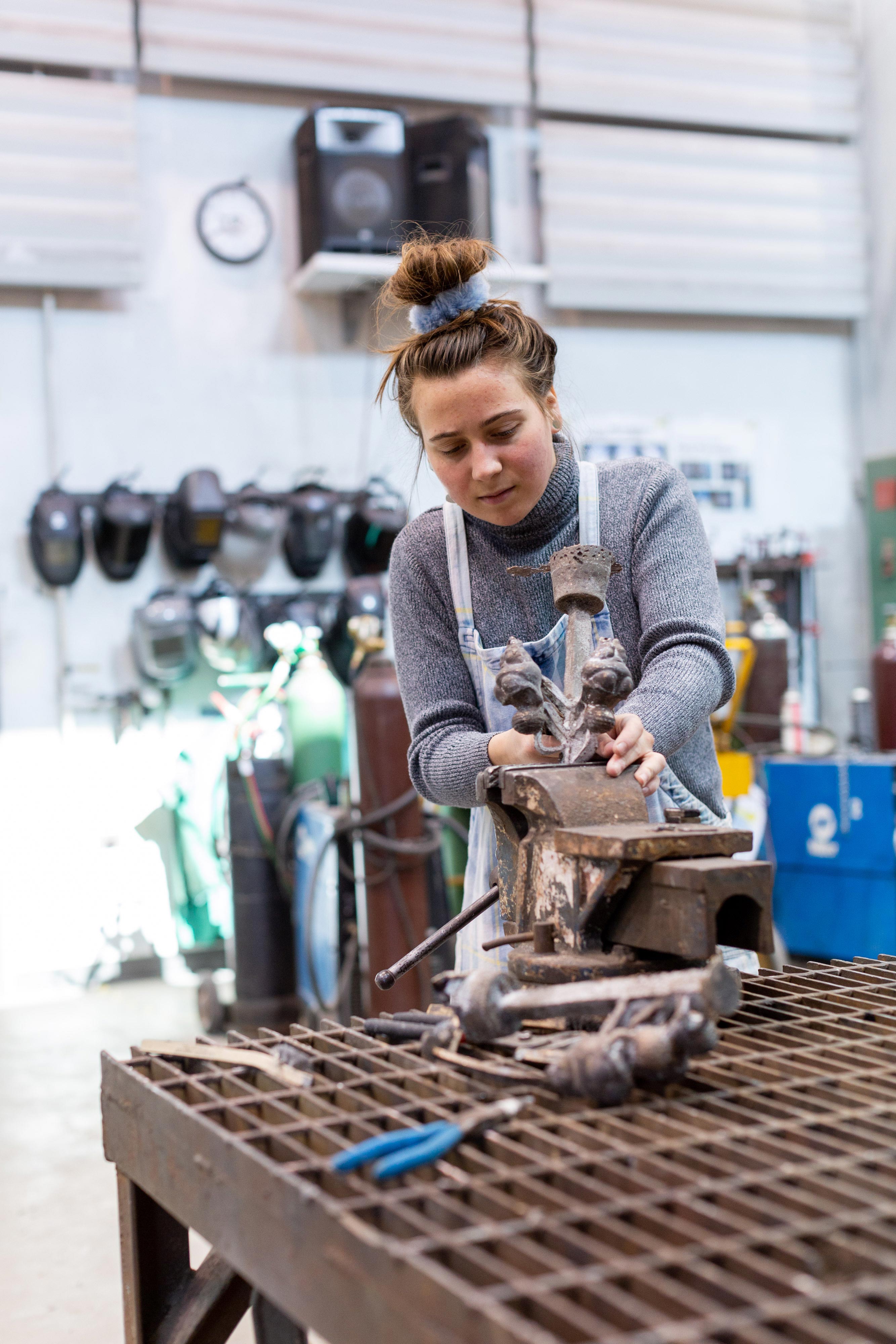 DEC. 255-7 P.M.Cavanaugh Hall CE 305eventbrite urlParagraph about event. Sed ut perspiciatis unde omnis iste natus error sit voluptatemaccusantium doloremque laudantium, totam rem aperiam, eaque ipsa quae ab illoinventore veritatis et quasi architecto beatae vitae dicta sunt explicabo. Nemo enim ipsam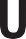 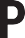 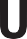 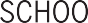 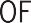 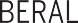 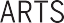 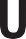 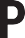 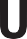 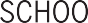 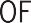 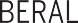 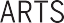 